СОВЕТ ДЕПУТАТОВ МУНИЦИПАЛЬНОГО ОБРАЗОВАНИЯ СПАССКИЙ СЕЛЬСОВЕТ САРАКТАШСКОГО РАЙОНА ОРЕНБУРГСКОЙ ОБЛАСТИ ПЕРВЫЙ  СОЗЫВПостоянная комиссия по социально-экономическому развитию Р Е Ш Е Н И ЕРассмотрев заявление Клящина Валерия Юрьевича о досрочном прекращении полномочий старосты, в связи со ст.8 Устава территориального общественного самоуправления «Нижнеаскарово»РЕШИЛА:      1. Прекратить досрочно полномочия старосты села Нижнеаскарово Саракташского района Оренбургской области  Клящина В.Ю       2. Контроль за выполнением настоящего решения оставляю за собой.ПредседательКомиссии                                                                                      Л.В. Аббязова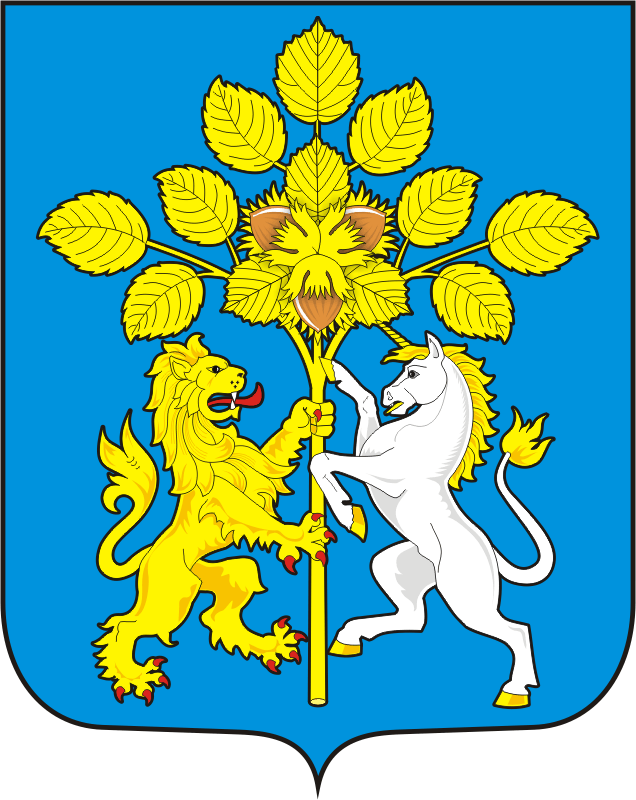 16 февраля 2023 г.                                                                                                         С.Спасское                    № 1                           О досрочном прекращении полномочий старостысела Нижнеаскарово Саракташского района Оренбургской области  Клящина В.Ю.